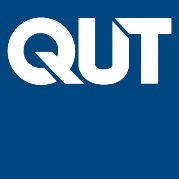 Under 18 Risk Management Plan for High Risk Activity	In addition to health, safety and environment concerns, a child and youth risk management strategy should analyse the risk of ‘harm’ to children and young people.				STEP 1STEP 2STEP 3STEP 4STEP 5STEP 6Describe the activityIdentify all elements of the event from beginning to endIdentify RisksSomething that could happen that results in harm to a child or young personAnalyse the RiskLikelihood/ConsequencesEvaluate the RiskThe level of riskManage the RiskAssess the optionsReview Nominate who will review after the event/activity